 MiOTA Membership Application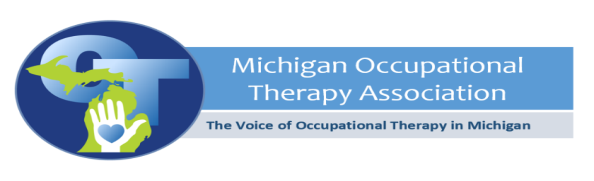 ________________________________________________________________________________________________________________________*Dues paid to MIOTA are not deductible as a charitable contribution, but may be deductible as ordinary and necessary business expenses, exception for apportion (15%) which represents nondeductible lobbying expenses.**Would you like to contribute to the MiOTA Political Action Committee? If so, please make out a personal check to Friends of OT in Michigan PAC and mail directly to: Friends of OT in Michigan PAC, P.O. Box 20363, Kalamazoo, MI 49019-20363. PAC contributions are voluntary contributions, are not deductible for federal tax purposes, and are used for political purposes. PAC contributions must be made from individual accounts; no corporate or business checks are accepted.Personal Information:Name:	                            Credentials: Home Address:	                                               Contact Phone:                                                                             Contact Email: Employer/School: Employer Address:	 Company Phone:                                                       	Member Benefit Instructions:Member Benefit Instructions:Member Benefit Instructions: Yes NoNewsletters & renewal notices sent via Email (default) Yes NoNewsletters & renewal notices sent via US mail Yes NoAdd to ListservI permit listing of (check those that apply) in an online members only section:   name   home address;  phone;   email:   job title:   company;   company address;   company phone  I permit listing of (check those that apply) in an online members only section:   name   home address;  phone;   email:   job title:   company;   company address;   company phone  I permit listing of (check those that apply) in an online members only section:   name   home address;  phone;   email:   job title:   company;   company address;   company phone  Chapter Membership (included with MiOTA dues.  Please select one)Chapter Membership (included with MiOTA dues.  Please select one)Chapter Membership (included with MiOTA dues.  Please select one)Chapter Membership (included with MiOTA dues.  Please select one)Chapter Membership (included with MiOTA dues.  Please select one)Chapter Membership (included with MiOTA dues.  Please select one)Chapter Membership (included with MiOTA dues.  Please select one)Chapter Membership (included with MiOTA dues.  Please select one)DetroitHuron ValleyLansingNorthernSaginaw ValleySouthwestU.P.WesternSpecial Interest Sections:Admin/ManagementDevelopmental DisabilitiesEntrepreneurGeriatricsHand TherapistHome CareLong Term CareMental HealthPhysical DisabilitiesPediatricsSensory IntegrationSchool TherapistWork ProgramI am interested in serving MiOTA:I am interested in serving MiOTA:Advocacy/LegislationAwardsCandidate for OfficeContinuing EducationFall ConferenceLocal Chapter MembershipNewsletterPACPracticePublic PolicyReimbursement WebsiteAnnual Member Dues: OT, OTR, OTL, OTRL:		$100.00OTA, OTAL, COTA, COTAL:		$ 85.00Student:				$ 30.00Retired:				$ 50.00Associate:			$105.00Annual Member Dues: OT, OTR, OTL, OTRL:		$100.00OTA, OTAL, COTA, COTAL:		$ 85.00Student:				$ 30.00Retired:				$ 50.00Associate:			$105.00*Membership Rate: $     Annual Member Dues: OT, OTR, OTL, OTRL:		$100.00OTA, OTAL, COTA, COTAL:		$ 85.00Student:				$ 30.00Retired:				$ 50.00Associate:			$105.00Annual Member Dues: OT, OTR, OTL, OTRL:		$100.00OTA, OTAL, COTA, COTAL:		$ 85.00Student:				$ 30.00Retired:				$ 50.00Associate:			$105.00TOTAL Amount:$     Payment Information:  Payment Information:   Check        (Make checks payable to MiOTA) 	Check/Money Order#:      (Make checks payable to MiOTA) 	Check/Money Order#:      (Make checks payable to MiOTA) 	Check/Money Order#:      (Make checks payable to MiOTA) 	Check/Money Order#:      (Make checks payable to MiOTA) 	Check/Money Order#:      Visa        MasterCardAm Express  Card #:            Card #:            Exp. Date:      Exp. Date:      CVV:     3 digit code on back of cardSignature:  Signature:  Signature:  Signature:  Please return to:  MiOTA	124 W. Allegan, Ste 1900	Lansing, MI  48933  	Please return to:  MiOTA	124 W. Allegan, Ste 1900	Lansing, MI  48933  	Ph:  517-267-3918Fax: 517-484-444	2Email:  hmauk@mhsa.comPh:  517-267-3918Fax: 517-484-444	2Email:  hmauk@mhsa.com